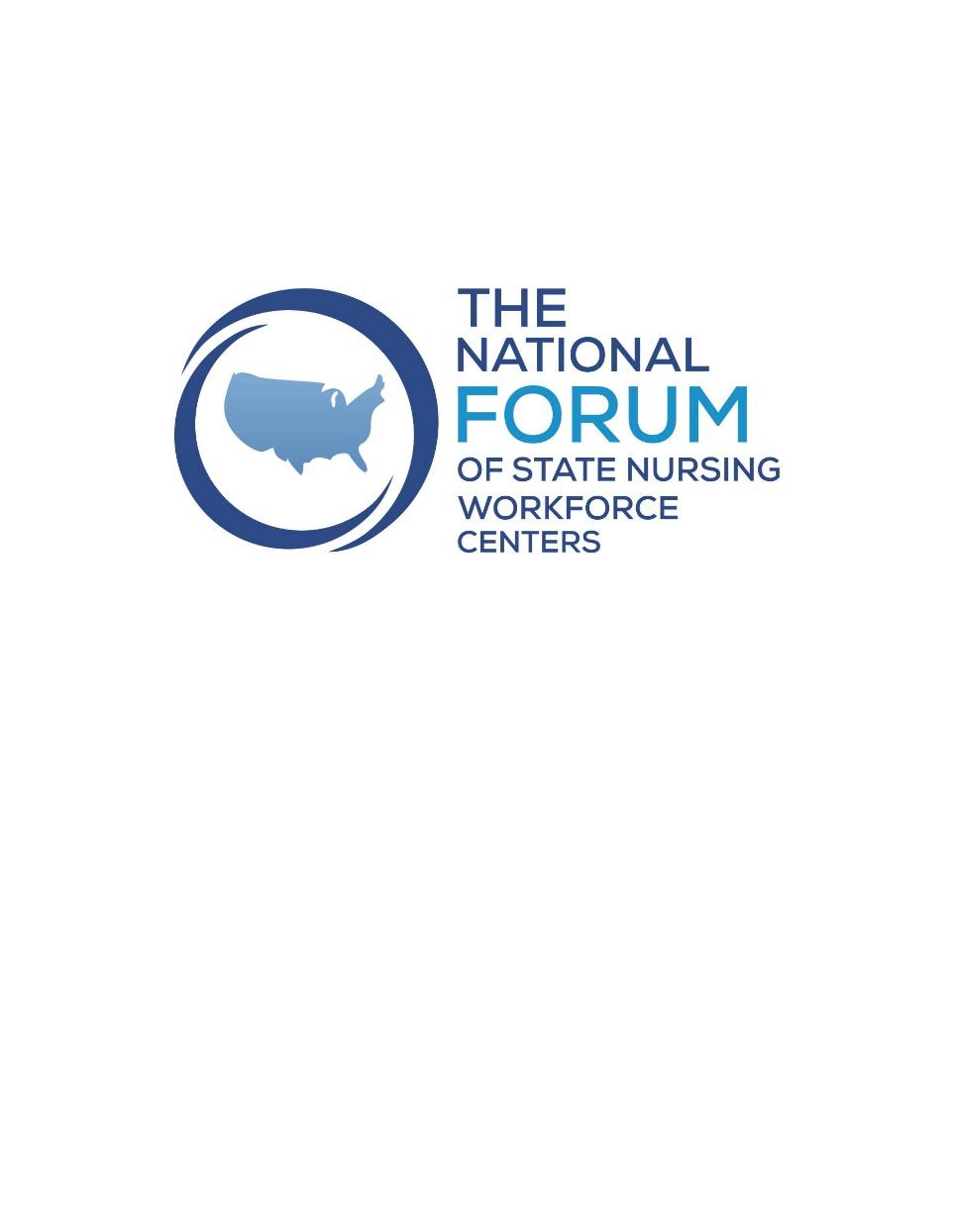 October Sharing CallOctober 21, 2022Labor Market DataThis meeting provided an overview of the utilization of Labor Market data and included examples from North Dakota, Washington State and Utah. Every state is provided funding to collect labor market data and feed it to the Bureau of Labor Statistics. The entity in each state that is responsible for this varies.  In ND, it is Job Service North Dakota. In Washington, it is the Employment Security Department. Sometimes, parts of data collection are done by different agencies such as in Hawaii. Labor Market data is organized using SOC codes. Standard Occupation Codes.  For nursing this includes:Licensed Practical Nurses- 29-2061Registered Nurses- 29-1141Nurse Practitioner- 29-1171Nurse Midwives- 29-1161Nurse Anesthetists- 29-1151Nursing Faculty- 25-1072The data that is send to the Bureau of Labor Statistics includes the Occupational Employment and Wage Statistics (OEWS). This includes employment and wage estimates and are updated annually.  Many states also have this information by county, region, workforce planning region etc. The data is collected from the OEWS survey. Washington OES Report 2021: https://media.esd.wa.gov/esdwa/Default/ESDWAGOV/labor-market-info/Libraries/Occupational-reports/OES/Occ-employment-and-wage-estimates-2022.pdf 	North Dakota OES Report: https://www.ndlmi.com/vosnet/gsipub/documentView.aspx?enc=m3hk8pDlfWRuXM5nGeCwzw== States also develop employment projections using a federal model. These include short and long-term projections and some states have also altered the projection model to fit their states. Washington Employment Projections: https://esd.wa.gov/labormarketinfo/projections 	North Dakota Employment Projections: https://www.ndlmi.com/vosnet/gsipub/documentView.aspx?enc=y+kPI+EQ3scsVhx25Mtxtg== 	Wyoming Employment Projections: https://doe.state.wy.us/lmi/projections/2022/WY_LT_Projections_2020-2030.pdf#page=45 All of this is loaded up to the national website: https://www.bls.gov/oes/ Here you can search by state and national data and by year.  Please note that the Nurse Practitioner, Nurse Midwife and Nurse Anesthetist were part of the RN occupation category until 2013. What can you do with this information?You can do trend analysis of employment and salary in your state, in counties/regions of your state and compare with other states and national data. You can also utilize the employment projections to help forecast need in your state. Washington Center for Nursing Example: https://www.wcnursing.org/wp-content/uploads/documents/reports/2022.4_WCN-WA-State-Employer-Demand-Trends-for-Nursing-Professionals-Years-2014-2020_FINAL.pdfUtah Nursing Workforce Information Center Example: https://docs.google.com/presentation/d/1fTPezqM5ygAbeWjfnhhO2ezWRycr_zcieFNHwpAZr0o/edit#slide=id.g11d398b3753_0_611North Dakota Center for Nursing Example (Please note code to open report is Nursing2020): https://nursingworkforcecenters.org/wp-content/uploads/2022/10/2020-Nursing-Supply-Demand-and-Education-Report.pdf 